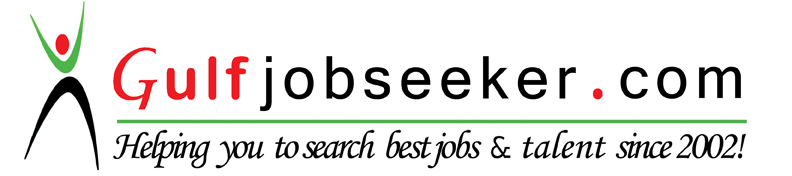 Whats app  Mobile:+971504753686 Gulfjobseeker.com CV No:1563822E-mail: gulfjobseeker@gmail.comCAREER SUMMARYA performance driven professional with 4+ combined experiences in HR practice, recruiting, retrenchment and retaining the employees.Efficient in planning the organization needs.Proficient in supervising the other HR staff.Proficient in giving valuable decision and assisting the other departments.Expert in taking the order from the seniors and giving the valuable suggestions.CAREER OBJECTIVE  Seeking a position in Human Resources and opportunity to make a strong contribution by utilizing and expanding upon related education, skills, experiences and capabilities.PROFESSIONAL EXPERIENCE: 4 years and 4 months.HR/Admin Executive: Chennai Radha Engineering Works (P) Ltd., Sep’2011 – Dec’2015.Client		          : Sanjay Gandhi Thermal Power Station – Roles & Job ResponsibilitiesAssisted staff with routine HR related questions, served as the first point of contact for employees – Assisted company staff in solving HR issues.Handled discrete information related to employee relations, changes in the organization, performances, appraisals, confidential information issues, and other sensitive HR-related matters.Recruitment, Selection, Joining, Induction Managing complete PF and ESIC cycle.Performance appraisal- KPI, Performance Management System.Attendance and leave management.HRMS,HRIS, and MISUpdating in HRIS for New Joiners, Transfer, Promotion and Resigned.Preparing Monthly Headcount Reports, Entry Exit Reports, HR Activity Reports,Presentation for Monthly Review and Status Change Report.Payroll Management. Attendance & OT, Deductions, EPF, ESIC, TDS.Statutory Compliances-Contract Labor Act, Provident Fund Act, Employee State    insurance Act, Inter-State Labor Migrant, Workmen Compensation.Preparing Full and final settlement Sheet for the resigned EmployeesOrganizing events and other activities.EDUCATIONAL QUALIFICATIONM.B.A in HRM from Periyar Maniammai University, with 7.5CGPA aggregate (2009-2011).B.Sc. in Computer Science from Jawahar Science College, with 54% aggregate (2005-2008).Intermediate: Board of Higher secondary education from Aurobindo School, with 52% aggregate (2004-2005).AREAS OF EXPERTISEHR Administration, Database maintenance, Secretarial duties, Employee relations, Employees Grievance, Employees Coordination, Performance AppraisalKEY SKILL AND COMPETENCYKnowledge of human resources policies, rules and regulations.Maintaining confidentiality regarding Human Resources related issues.Ability to interface effectively with all levels of staff.Ability to prepare and maintain accurate records.Advance in MS Office Excel, Word, PowerPoint & Outlook with Macro VBA. PERSONAL DETAILSDate of Birth:23/12/1985Marital Status:SingleGender:MaleLanguage Known:English, Tamil & Hindi.